Об освобождении от должности Сорокина С.В.В соответствии с пунктом 3.1 части 1 статьи 54 Устава муниципального образования  город  Мурманск  и  на   основании   заявления   Сорокина С.В. от 20.11.2018  п о с т а н о в л я ю:Освободить Сорокина Сергея Владимировича от должности директора муниципального бюджетного образовательного учреждения дополнительного образования города Мурманска «Детская музыкальная школа № 1 им. А.Н. Волковой» по инициативе работника в связи с уходом на трудовую пенсию 03.12.2018.Отделу информационно-технического обеспечения и защиты информации администрации города Мурманска (Кузьмин А.Н.) разместить настоящее постановление на официальном сайте администрации города Мурманска в сети Интернет.Глава администрациигорода Мурманска                                                                                А.И. Сысоев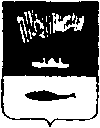 АДМИНИСТРАЦИЯ ГОРОДА МУРМАНСКАП О С Т А Н О В Л Е Н И Е         _________                                                                                                       __________